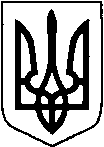 КИЇВСЬКА ОБЛАСТЬТЕТІЇВСЬКА МІСЬКА РАДАVІІІ СКЛИКАННЯДВАДЦЯТЬ П'ЯТА  СЕСІЯтретє пленарне засідання    Р І Ш Е Н Н Я     27 лютого  2024 року                                                               №  1175  - 25 - VIIІ
   Про надання  дозволу на розробку технічних документацій із землеустрою щодо інвентаризації земельних ділянок, якірозташовані на території Тетіївської міської ради               Розглянувши службову записку головного спеціаліста сектору комунального майна,  керуючись пунктом 34 частиною 1 статті 26 Закону України «Про місцеве самоврядування в Україні», відповідно до статей 12, 79-1 Перехідних положень Земельного кодексу України, статті 57 Закону України «Про землеустрій», міської програми розвитку земельних відносин на 2021-2025 роки, Тетіївська міська рада  В И Р І Ш И Л А :  1.  Відмінити рішення 17 сесії Тетіївської міської ради № 796-17- VIIІ   «Про надання  дозволу на розробку технічної документації із землеустрою щодо інвентаризації земельної ділянки, яка розташована на території Тетіївської міської ради» у зв'язку з невідповідністю цільового призначення земельної ділянки.   2.Надати дозвіл Тетіївській міській раді на розробку технічної документації із землеустрою щодо інвентаризації  земельної  ділянки в с. Дібрівка  Білоцерківського району, Київської області,  по вул. Центральній, 1-Б  орієнтовною площею 0,06 га землі житлової та громадської забудови, для будівництва та обслуговування інших будівель громадської забудови ( 03.15) за рахунок земель комунальної власності  міської ради.3. Контроль за виконанням даного рішення покласти на постійну депутатську комісію з питань регулювання земельних відносин, архітектури, будівництва та охорони навколишнього середовища (голова комісії - Крамар О.А.) та на першого заступника міського голови Кизимишина В.Й.              Міський голова                                                   Богдан БАЛАГУРА